С  Днем Учителя, милые дамы!                                                         Господа, с Днем Учителя вас!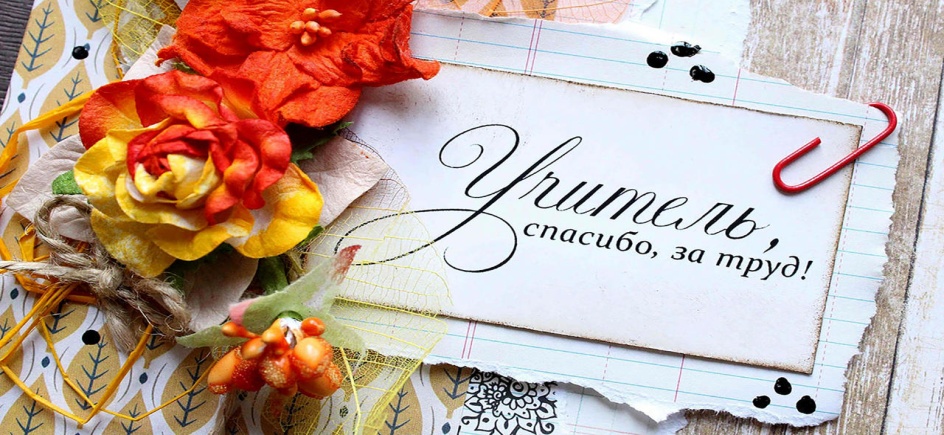 	В первые дни октября 2020 года, в канун международного Дня учителя, воспитанники ГКОУ «Специальная (коррекционная) общеобразовательная школа-интернат № 1» приняли участие в марафоне-акции «Педагогу посвящается!»	Цель мероприятия - повышение общественного престижа и профессионального статуса педагогического труда, акцентирования внимания на важности роли педагога в жизни детей и общества.	Свои поздравления подготовили  учащиеся  ребята  вокальной группы школы-интерната  «Вместе весело шагать!» - руководитель Соколан Татьяна Николаевна и творческого объединения «Снимаем с клавишей вуаль» - руководитель  Фоменко Ольга Владимировна.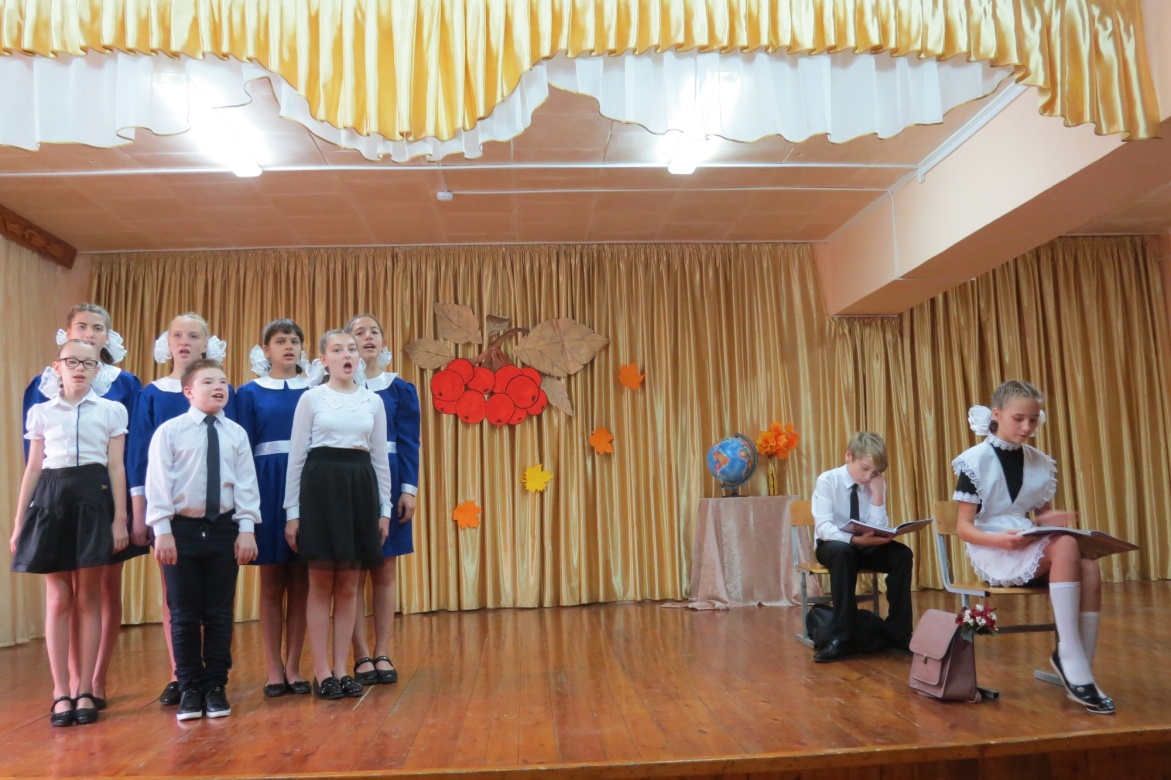 Песня «Школьный романс» муз. Е. Крылатова, сл.И. Просторовой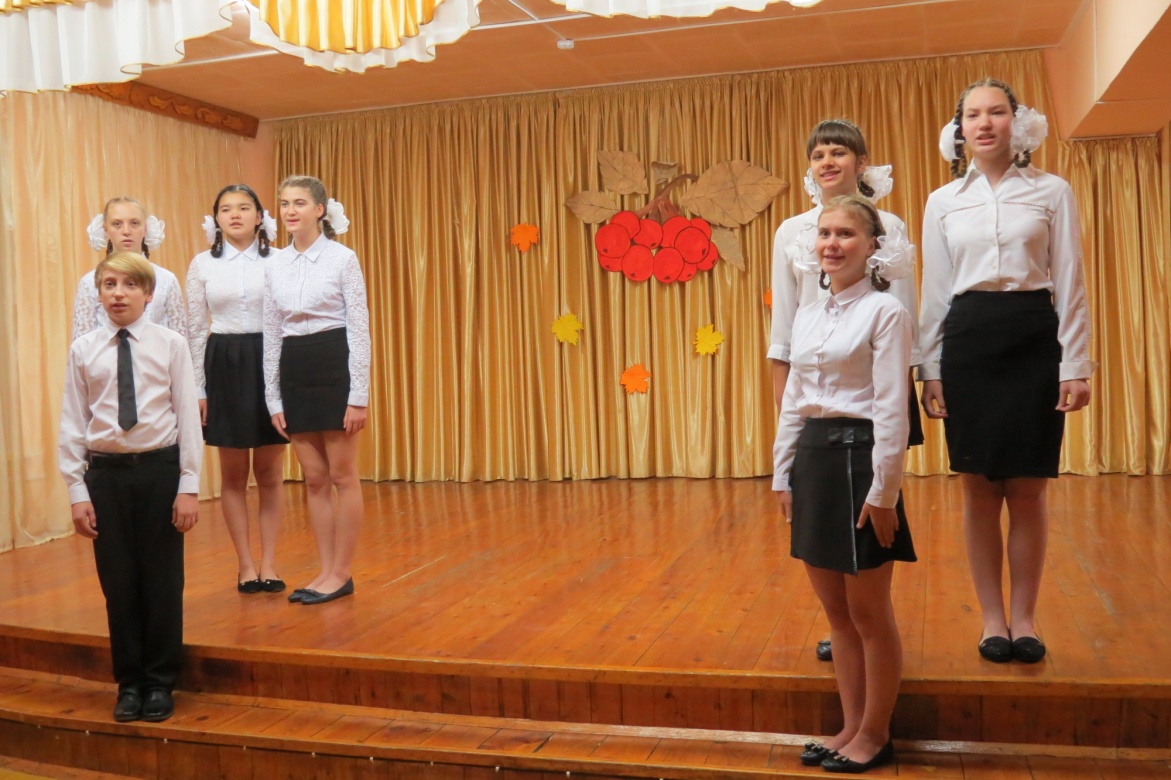 Песня «Господа, с Днем Учителя вас!» сл. С. Ранды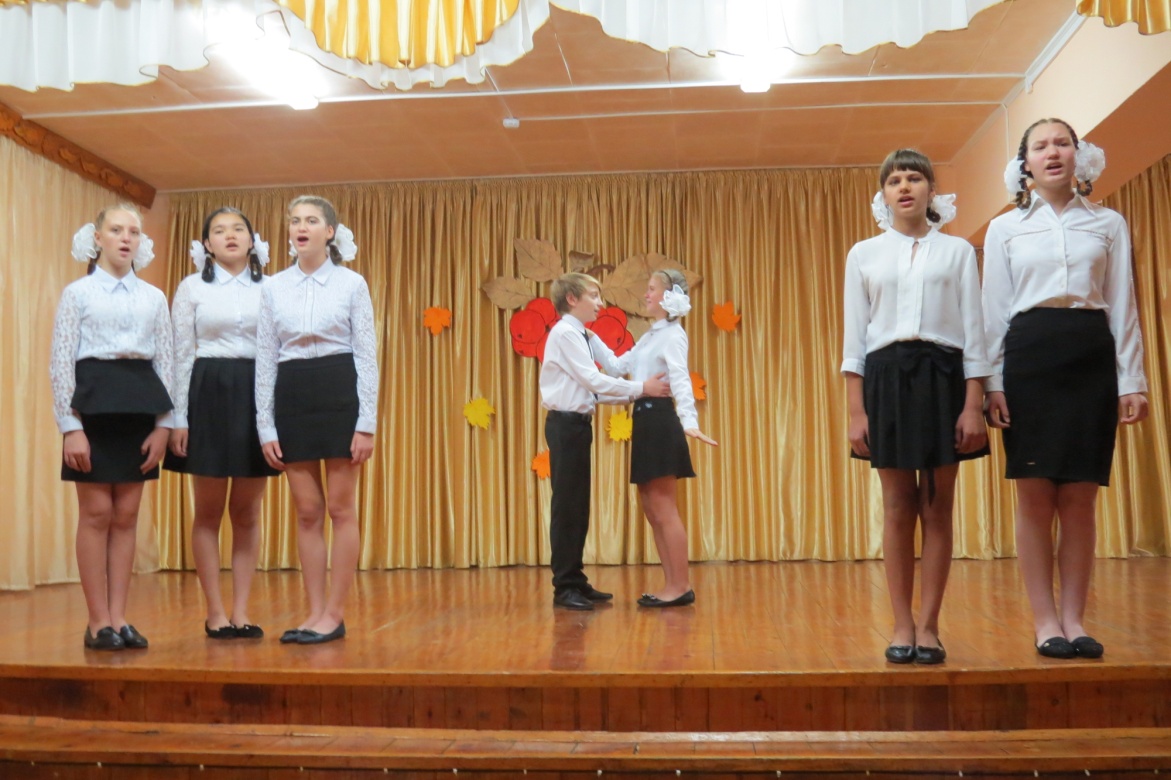 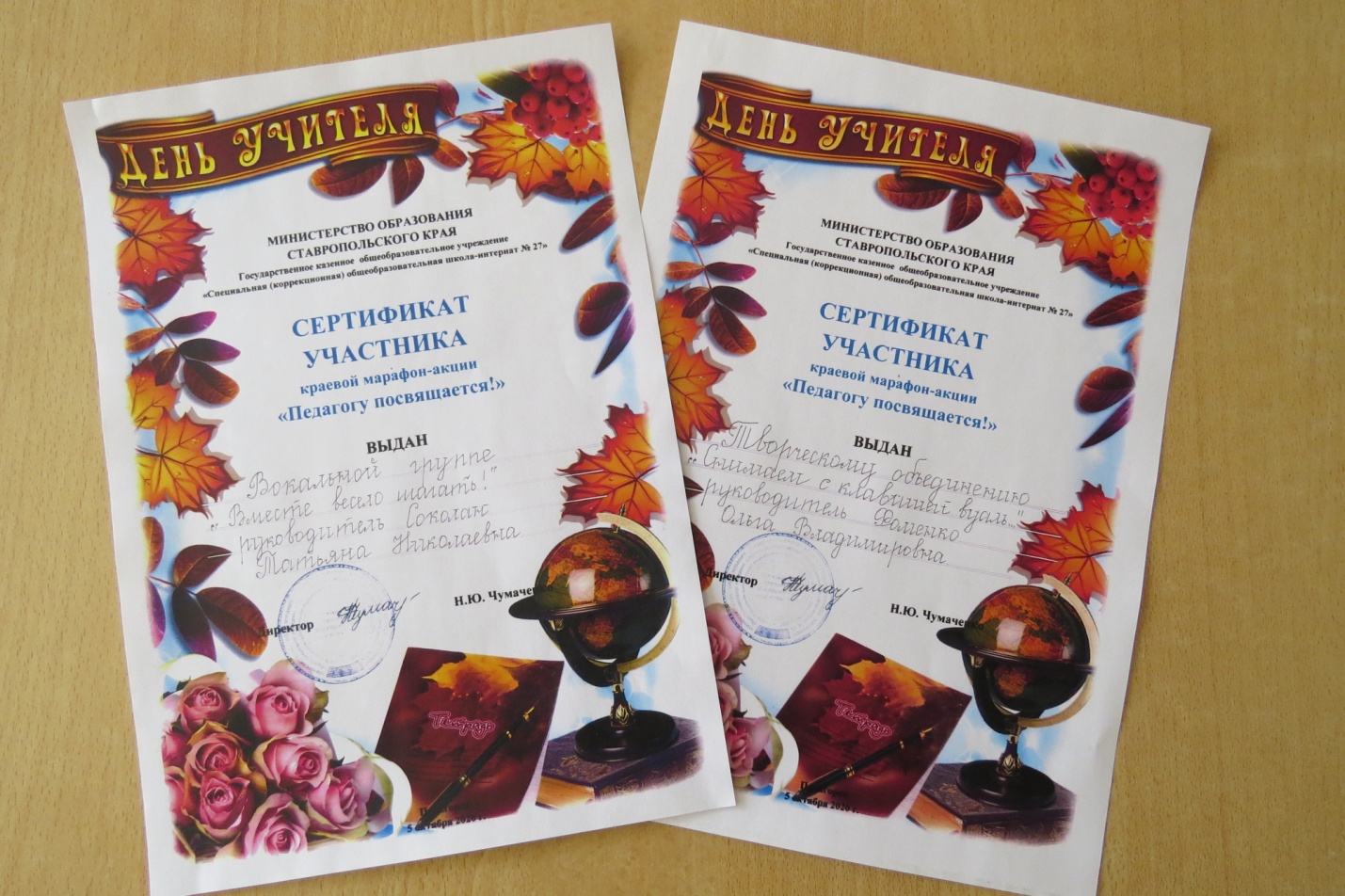 